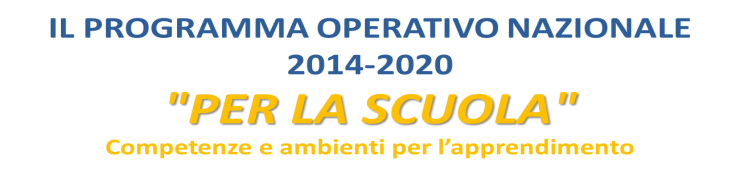 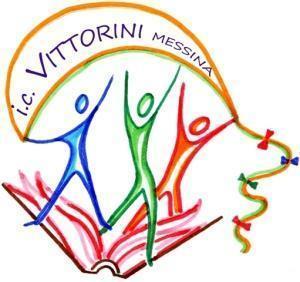 Istituto comprensivo n. 15 “Elio Vittorini”Via Comunale SS. Annunziata – 98168 Messina tel./fax 090 356387 c.f. 97062170838 - www.icvittorinimessina.edu.ite-mail: meic822001@istruzione.it - pec: meic822001@pec.istruzione.it   ALLEGATO C – AUTODICHIARAZIONE TITOLIIl/La sottoscritto\a ____________________________________________nato\a a ___________________________ prov. _______________ il _________________domiciliato\a a ___________________________________________                                                                                     alla Via ___________________________________________________________ tel __________________________________cellulare  ________________________________ e-mail _________________________________________________________________Cod. fiscale  ______________________________________________ genitore dell’alunno _____________________________________________________ C.F.:____________________________________________________ frequentante nell’ A.S. 2021/2022 la classe _______________________________________________ dell’Istituto__________________________________________________ e-mail ____________________________________________	@  			DICHIARAAI SENSI DEGLI ART. 46 E 47 DEL DPR 28.12.2000 N. 445, CONSAPEVOLE DELLA RESPONSABILITA' PENALE CUI PUO’ ANDARE INCONTRO IN CASO DI AFFERMAZIONI MENDACI AI SENSI DELL'ART. 76 DEL MEDESIMO DPR 445/2000 DI POSSEDERE I SEGUENTI TITOLI PER I QUALI SI RICHIEDE ATTRIBUZIONE DI PUNTEGGIOLuogo e data,		Firma 	TITOLOVALORE DICHIARATOReddito ultimo ISEE presentato